Энгельсский технологический институт (филиал)федерального государственного бюджетного образовательного учреждениявысшего образования «Саратовский государственный технический университет имени Гагарина Ю.А.»Кафедра «Естественные и математические науки»РАБОЧАЯ ПРОГРАММАпо дисциплинеБ.1.1.10 «Информатика»направления подготовки09.03.01  «Информатика и вычислительная техника»профиль  «Программное обеспечение средств вычислительной техники и автоматизированных систем»Формы обучения:  очнаяОбъем дисциплины:  в зачетных единицах: _7_з.е.  в академических часах:_252_ак.ч.Энгельс 2023Рабочая программа по дисциплине Б.1.1.10 «Информатика» направления специальности 09.03.01  «Информатика и вычислительная техника», профиль «Программное обеспечение средств вычислительной техники и автоматизированных систем» составлена в соответствии с требованиями Федерального государственного образовательного стандарта высшего образования 09.03.01  «Информатика и вычислительная техника», утвержденным приказом Минобрнауки России № 929 от 19.09.2017 г., с изменениями внесенными приказом № 1456 от 26 11.2020 г.Рабочая программа: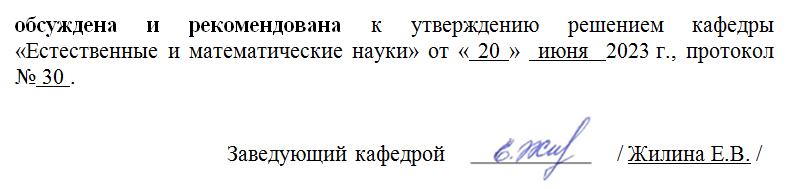 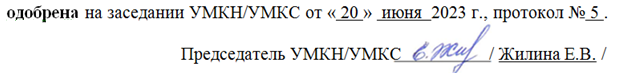 1. Цели и задачи дисциплиныЦель преподавания дисциплины: формирование знаний, умений и навыков применение современных информационных технологий и программных средств для решении задач профессиональной деятельности с целью формирования определенного мировоззрения в информационной среде и освоение информационной культуры, для дальнейшей успешной целенаправленной работы с информацией, а именно ее получения, обработки и передачи, используя соответствующие технические и программные средства.Задачи изучения дисциплины заключаются в развитии следующих знаний, умений и навыков личности:- знать современные информационные технологии и программные средства для решения задач профессиональной деятельности;- уметь выбирать современные информационные технологии и программные средства для решения задач профессиональной деятельности;- владеть навыками применения современных информационных технологий  и программных средств для решения задач профессиональной деятельности;- сформировать научное мировоззрение будущего специалиста.2. Место дисциплины в структуре ОПОП ВОДисциплина Б.1.1.10 «Информатика» относится к базовой части учебного плана Блока 1 «Дисциплины (модули)».3. Требования к результатам освоения дисциплиныИзучение дисциплины направлено на формирование следующих компетенций: ОПК-2. Способен понимать принципы работы современных информационных технологий и программные средств, в том числе отечественного производства, и использовать их при решении задач профессиональной деятельности.Перечень планируемых результатов обучения по дисциплине, соотнесенных с планируемыми результатами освоения образовательной программы4. Объем дисциплины и виды учебной работыочная форма обучениязаочная форма обучения5. Содержание дисциплины, структурированное по темам (разделам) с указанием количества академических часов и видов учебных занятий5.1. Содержание дисциплиныТема 1. Основные понятия информатики и информационных технологий. Основные понятия информатики и  информационных технологий. Классификация информации. Свойства информации. Формы представления информации.Тема 2. Кодирование информации и логические основы ЭВМ.Единицы измерения количества информации. Кодирование текстовой (символьной), графической и звуковой информации. Кодирование числовой информации в виде позиционных систем счисления. Прямые, обратные и дополнительные коды. Логические основы ЭВМ.Тема 3. Аппаратное обеспечение ЭВМ.История развития ЭВМ. Понятие и основные виды архитектуры ЭВМ. Принципы фон Неймана и их реализация в персональном компьютере. Архитектура персонального компьютера. Аппаратные средства ПК. Запоминающие устройства: классификация, принцип работы, основные характеристики. Устройства ввода/вывода данных, их разновидности и основные характеристики.Тема 4. Программное обеспечение для решения профессиональных задач.Классификация програмного обеспечениясистемное, прикладное и инструментальное и их назначение. Операционные системы. Файловая структура операционных систем. Операции с файлами.Тема 5. Локальные и глобальные сети.Понятие сети. Классификация сетей. Топология сетей и их особенность. Уровни в модели OSI/RM. Оборудование компьютерных сетей. Адресация.Тема 6. Основы сайтостроения.Современные технологии создания Web-документов и Web-сайтов. Язык HTML и принципы HTML-разметки. Инструментальные средства создания Web-документов. Основы верстки сайтов. Размещение Web-сайтов в WWW.Тема 7. Интернет-технологии.Направления использования Интернета как новой среды делового общения. Маркетинг в Интернет. Понятие компьютерной информационной гиперсреды, ее возможности: интерактивность, эффект присутствия, возможность получения информации от клиента, активная роль потребителя, получение заказов, получение информации о конкурентах. Электронная коммерция.Тема 8. Защита информации. Вирусы и их классификация. Антивирусное программное обеспечение. Понятие угрозы информационной безопасности. Типы дестабилизирующих факторов. Классификация и виды угроз информационной безопасности. Внутренние и внешние источники угроз информационной безопасности. Угрозы утечки информации и угрозы несанкционированного доступа. Меры их предотвращения.Тема 9. Информационные технологии автоматизированного рабочего местаПонятия автоматизированного рабочего места (АРМ) и его виды. Программное обеспечение АРМ. Электронный офис: программное и аппаратное обеспечение.Тема 10. Основные понятия алгоритмизации.Понятия алгоритма. Свойства алгоритмов. Способы записи алгоритмов. Классификация алгоритмов и их блок-схемы. Тема 11. Реализация алгоритмических структур на языке VBA.Жизненный цикл программы. Основные операции и типы данных.  Программы линейной, разветвляющей и циклической структур на VBA для решения профессиональных задач. Программная реализация алгоритмов обработки массивов на языке VBA: понятие массива, одномерные и двумерные массивы.Подпрограммы. Макросы.Тема 12. Основные понятия объектно-ориентированного программирования (ООП) на примере VBA.Основные понятия ООП. Создание пользовательских форм в среде VBA. Объект UserForm. Основные элементы управления: TextBox, Label, Command Button, ListBox, Frame, ComboBox, ScrollBar, SpinButton, OptionButton, MultiPage, Image. Свойства и события основных элементов управления. Правила создания и оформления пользовательских форм (UserForm).5.2. Разделы, темы дисциплины и виды занятийочная форма обучениязаочная форма обучения5.3. Перечень практических занятий5.4. Перечень лабораторных работЛабораторные занятия не предусмотрены.5.5. Задания для самостоятельной работы студентов6. Расчетно-графическая работа (очная форма обучения)Цель – повторить и закрепить знания, умения и навыки, связанные со способами кодирования информации, на примере перевода чисел в различные системы счисления, арифметические вычисления в данных системах счисления, а также проектирование сайта на тему информационных технологий.Задания выдается индивидуально, согласно варианту.При выполнении РГР необходимо придерживаться следующей структуры:- титульный лист;- содержание;- расчетная часть, состоящая из четырех заданий, где каждое задание содержит цель, формулировку задания, решение и ответ.1. Системы счисления (СС).2. Арифметические действия в различных СС.3. Прямой, обратный и дополнительный коды.4. Таблица истинности и логические схемы.- вывод;- список литературы.7. Курсовая работаКурсовая работа не предусмотрена.8. Курсовой проектКурсовой проект не предусмотрен.9.  Контрольная работа (заочная форма обучения)Контрольная работа представляет собой выполнение практических работ  по теме 6 (1 семестр) и по темам 11-12 (2 семестр)(см. п. 5.3).1 семестр2 семестр10. Оценочные средства для проведения текущего контроля и промежуточной аттестацииОценивание результатов обучения по дисциплине и уровня сформированности компетенций (части компетенции) осуществляется в рамках текущего контроля успеваемости и промежуточной аттестации в соответствии с Фондом оценочных средств.Типовой перечень вопросов к экзамену (1 семестр)1. Понятие информатики, информации, данных. Информационные процессы 2. Способы представления и хранения информации и данных. Системы счислений 3. Кодирование данных различных типов: чисел, текста, звука, графики. Таблицы кодов. 4. Единицы измерения объема и скорости передачи данных. Бит, байт, разрядность 5. Хранение информации. Файлы. Файловая структура 6. Основные структуры данных. Путь доступа 7. Архитектура и классификация ЭВМ 8. Конфигурации ЭВМ (аппаратная, программная). Блочно-модульный принцип 9. Персональный компьютер (ПК). Базовая конфигурация 10. Системный блок. Процессор, память, шинный интерфейс, карты и т.д. 11. Устройства ввода-вывода ПК. Периферийные устройства ПК 12. Протокол, интерфейс. Виды интерфейсов. 13. Программа, Программное обеспечение (ПО), конфигурация. 14. Классификация ПО: 15. Операционные системы (ОС) и оболочки 16. Драйверы. Утилиты (служебные программы) 17. Прикладные программы 18. Системы программирования 19. ОС MS DOS. Интерфейс, основные команды 20. ОС UNIX, LINUX, назначение, интерфейс 21. ОС WINDOWS, концепция, интерфейс. Типы и составные части окон 22. Рабочий стол, значки, ярлыки объектов WINDOWS. Курсор, виды, назначение 23. Структура главного меню ОС WINDOWS. Проводник 24. Стандартные программы (приложения) ОС WINDOWS. 25. Компьютерная технология обработки документов. MS Office 26. Компьютерные сети (архитектура компьютерных сетей, локальные и глобальные сети, администрирование сети). 27. Уровни модели OSI. Особенности виртуального соединения. 28. Протокол TCP/IP. Службы Telnet и E-Mail. 29. Основы языка разметки HTML.  Теги, работа с текстом, списки.30.  Основы языка разметки HTML.   Создание таблиц.31. Основы языка разметки HTML. Вставка изображений. Гиперссылки.32.  Технология CSS.Типовой перечень вопросов к зачету (2 семестр)1. Служба World Wide Web. Адрес URL, служба имен доменов. 2.. Службы IRC, ICQ, Skype. 3.  Программные компьютерные вирусы. Загрузочные вирусы и макро-вирусы. 4. Уровни защиты, средства антивирусной защиты. 5. Защита информации в Интернете. 6. Алгоритм: определение, свойства.7. Алгоритм: Способы записи и виды.8. Линейный алгоритм.9. Разветвляющий алгоритм.10. Циклический алгоритм: с параметром, пред- и постусловием.11.. Подпрограммы.12. Основные понятия ООП.13. Этапы жизненного цикла разработки программы14. Различные подходы к разработке информационных систем.15. Реализация линейных, разветвляющих  и циклических алгоритмов на языке VBA.11. Учебно-методическое обеспечение дисциплины11.1. Основная литератураБашмакова, Е. И. Информатика и информационные технологии. Умный Excel 2016: библиотека функций : учебное пособие / Е. И. Башмакова. — Москва : Ай Пи Ар Медиа, 2020. — 109 c. — ISBN 978-5-4497-0516-7. — Текст : электронный // Электронно-библиотечная система IPR SMART : [сайт]. — URL: http://www.iprbookshop.ru/94205.html . — Режим доступа: для авторизир. пользователейОсновы информационных технологий : учебное пособие / С. В. Назаров, С. Н. Белоусова, И. А. Бессонова [и др.]. — 3-е изд. — Москва, Саратов : Интернет-Университет Информационных Технологий (ИНТУИТ), Ай Пи Ар Медиа, 2020. — 530 c. — ISBN 978-5-4497-0339-2. — Текст : электронный // Электронно-библиотечная система IPR SMART : [сайт]. — URL: http://www.iprbookshop.ru/89454.html . — Режим доступа: для авторизир. пользователейГаврилова О.В. Типовые задачи по теме «Алгебра логики» и «Логические основы ЭВМ» (на базе тестов ФЕПО) [Электронный ресурс]: учебное пособие/ Гаврилова О.В.— Электрон. текстовые данные.— М.: Московский гуманитарный университет, 2014.— 40 c.— Режим доступа: http://www.iprbookshop.ru/39697 .— ЭБС SMART, по паролюЖилко, Е. П. Информатика и программирование. Часть 1 : учебное пособие / Е. П. Жилко, Л. Н. Титова, Э. И. Дяминова. — Москва : Ай Пи Ар Медиа, 2020. — 195 c. — ISBN 978-5-4497-0567-9 (ч. 1), 978-5-4497-0566-2. — Текст : электронный // Электронно-библиотечная система IPR SMART : [сайт]. — URL: http://www.iprbookshop.ru/95153.html . — Режим доступа: для авторизир. пользователейМолочков, В. П. Microsoft PowerPoint 2010 : учебное пособие / В. П. Молочков. — 3-е изд. — Москва, Саратов : Интернет-Университет Информационных Технологий (ИНТУИТ), Ай Пи Ар Медиа, 2020. — 277 c. — ISBN 978-5-4497-0291-3. — Текст : электронный // Электронно-библиотечная система IPR SMART : [сайт]. — URL: http://www.iprbookshop.ru/89411.html . — Режим доступа: для авторизир. пользователей11.2. Дополнительная литератураШень, А. Х. Методы построения алгоритмов : практикум / А. Х. Шень. — 3-е изд. — Москва, Саратов : Интернет-Университет Информационных Технологий (ИНТУИТ), Ай Пи Ар Медиа, 2020. — 335 c. — ISBN 978-5-4497-0354-5. — Текст : электронный // Электронно-библиотечная система IPR SMART : [сайт]. — URL: http://www.iprbookshop.ru/89445.html . — Режим доступа: для авторизир. пользователейАлиев В.К. Информатика в задачах, примерах, алгоритмах [Электронный ресурс]/ Алиев В.К.— Электрон. текстовые данные.— М.: СОЛОН-ПРЕСС, 2009.— 144 c.— Текст : электронный // Электронно-библиотечная система IPR SMART : [сайт]. — URL: http://www.iprbookshop.ru/20866.— Режим доступа: для авторизир. пользователей Горбунова Т.Н. Автоматизированный лабораторный практикум по информатике. Освоение работы в MS Excel 2007 [Электронный ресурс]/ Горбунова Т.Н., Журавлева Т.Ю.— Электрон. текстовые данные.— Саратов: Вузовское образование, 2014.— 77 c.— Текст : электронный // Электронно-библиотечная система IPR SMART : [сайт]. — URL: http://www.iprbookshop.ru/20699 .— Режим доступа: для авторизир. пользователейЭлькин, П.М. Практикум по информатике : учебно-методическое пособие для студентов и слушателей инженерных, технических, технологических и экономических специальностей и направлений подготовки /Элькин П.М., Клинаев Ю.В., Корчагин С.А. ; под ред д.ф.-м.н., проф. Ю.В. Клинаева. - Энгельс : Изд-во ЭТИ (филиал) СГТУ имени Гагарина Ю.А., 2020. - 119 с. (7,44 печ. л.) (Тираж 500 экз. ). 11.3. Нормативно-правовые акты и иные правовые документыне используются11.4 Перечень электронно-образовательных ресурсов1. Учебно-методические материалы по дисциплине Б.1.1.10 «Информатика» (электронный образовательный ресурс размещен в ИОС СГТУ имени Гагарина Ю.А. http://techn.sstu.ru/new/SubjectFGOS/Default.aspx?kod=39 2. Сайт  СГТУ имени Гагарина Ю.А.  (http://techn.sstu.ru )11.5 Электронно-библиотечные системы1. «ЭБС IPR SMART», 2. «ЭБС elibrary»3. ЭБС «КОНСУЛЬТАНТ СТУДЕНТА»11.6. Ресурсы информационно-телекоммуникационной сети «Интернет»1. Архитектура и организация ЭВМ(URL: https://intuit.ru/studies/courses/60/60/info)2. Офисные приложения для начинающих (Word, Excel, Google сервисы) (URL: https://stepik.org/course/111213/ syllabus) 3. Информационные системы в экономике. Работа с СУБД MS Access(URL: https://stepik.org/course/58692/syllabus)4. Информационные технологии. Работа с электронными таблицами Excel (URL: https://stepik.org/course/52483/syllabus)5. Табличные вычисления на компьютере (URL: https://stepik.org/course/53376/syllabus)6. Информационные технологии. Создание презентаций в MS PowerPoint (URL: https://stepik.org/course/93834/syllabus)7. Web-технологии: начальный уровень(URL: https://stepik.org/course/82108/syllabus) 8. Веб-разработка для начинающих: HTML и CSS(URL: https://stepik.org/course/38218/syllabus)9. Основы офисного программирования и язык VBA(URL: https://intuit.ru/studies/courses/112/112/info)10. Основные принципы и концепции программирования на языке VBA в Excel (URL: https://intuit.ru/studies/courses/536/392/info))11.7. Печатные и электронные образовательные ресурсы в формах, адаптированных для студентов с ограниченными возможностями здоровья (для групп и потоков с такими студентами) 1. Адаптированная версия НЭБ, для использования инвалидами и лицами с ограниченными возможностями здоровья Обучающиеся из числа инвалидов и лиц с ОВЗ обеспечены печатными и (или) электронными образовательными ресурсами в формах, адаптированных к ограничениям их здоровья.12. Информационно-справочные системы и профессиональные базы данныхОбучающимся обеспечен доступ (удаленный доступ), в том числе в случае применения электронного обучения, дистанционных образовательных технологий, к современным профессиональным базам данных и информационным справочным системам. 12.1 Перечень информационно-справочных систем1. Единое окно доступа к образовательным ресурсам [сайт]. - URL: http://window.edu.ru/2. Современная цифровая образовательная среда в РФ [сайт].  - URL: http://neorusedu.ru/3. Мое образование: федеральный портал [сайт]. - URL: https://online.edu.ru/public/promo 12.2 Перечень профессиональных баз данных- поисковая система Яндекс https://www.yandex.ru/- поисковая система Google https://www.google.ru/- поисковая система Google Академия https://scholar.google.ru/- реферативная база данных SCOPUS http://www.elsevierscience.ru/products/scopus/- РИНЦ - национальная библиографическая база данных научного цитирования https://elibrary.ru12.3 Программное обеспечениеОбразовательный процесс по дисциплине обеспечен необходимым комплектом лицензионного и свободно распространяемого программного обеспечения, в том числе отечественного производства (подлежит обновлению при необходимости).Лицензионное программное обеспечениеMicrosoft Windows 7, Microsoft Office 2010 (Word, Excel, PowerPoint)Свободно распространяемое программное обеспечениеOpenOffice, браузеры Chrome, Edge/Каждый обучающийся в течение всего периода обучения обеспечивается индивидуальным неограниченным доступом к электронно-библиотечной системе и электронной информационно-образовательной среде.13. Материально-техническое обеспечениеОбразовательный процесс обеспечен учебными аудиториями для проведения учебных занятий лекционного типа, занятий семинарского типа, групповых и индивидуальных консультаций, текущего контроля и промежуточной аттестации, помещениями для самостоятельной работы студентов.Учебные аудитории оснащенны оборудованием и техническими средствами обучения, которые включают в себя учебную мебель, комплект мультимедийного оборудования, в том числе переносного (проектор, экран).Помещения для самостоятельной работы обучающихся оснащены компьютерной техникой с возможностью подключения к сети «Интернет» и обеспечением доступа в электронную информационно-образовательную среду ЭТИ ((филиал) СГТУ имени Гагарина Ю.А.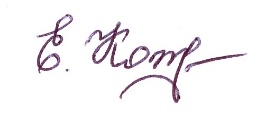 Рабочую программу составил                                                        /Кожанова Е.Р.03.06.202314. Дополнения и изменения в рабочей программеРабочая программа пересмотрена на заседании кафедры«____»_________ 20   ___ года, протокол № _________Зав. кафедрой _______________/_____________/Внесенные изменения утверждены на заседании УМКС/УМКН«_____»_________ 20  __ года, протокол № ____Председатель УМКС/УМКН ________/______________/Код и наименование компетенции(результат освоения)Код и наименование индикатора достижения компетенции (составляющей компетенции)ОПК-2. Способен понимать принципы работы современных информационных технологий и программных средств, в том числе отечественного производства, и использовать их при решении задач профессиональной деятельностиИД- 1 ОПК-2Знает и понимает основные принципы современных информационных технологий и может их использовать при решении практических задач Код и наименование индикатора достижения компетенцииНаименование показателя оценивания(результата обучения по дисциплине)ИД- 1 ОПК-2Знает и понимает основные принципы современных информационных технологий и может их использовать при решении практических задачЗнать: современные информационные технологии и программные средства, в том числе отечественного производства при решении задач профессиональной деятельности. Уметь: выбирать современные информационные технологии и программные средства, в том числе отечественного производства при решении задач профессиональной деятельности. Владеть: навыками применения современных информационных технологий и программных средств, в том числе отечественного производства, при решении задач профессиональной деятельности.Вид учебной деятельностиак.часов ак.часов ак.часов Вид учебной деятельностиВсегопо семестрам по семестрам Вид учебной деятельностиВсего1 сем.2сем. 1. Аудиторные занятия, часов всего, в том числе:964848• занятия лекционного типа, 321616• занятия семинарского типа:643232практические занятия643232лабораторные занятия---в том числе занятия в форме практической подготовки---2. Самостоятельная работа студентов, всего1569660– курсовая работа (проект) (при наличии)-РГР-3.Промежуточная аттестация: экзамен, зачет с оценкой, зачетэкзамензачет Объем дисциплины в зачетных единицах743Объем дисциплины в акад. часах252144108Вид учебной деятельностиак.часов ак.часов ак.часов Вид учебной деятельностиВсегопо семестрам по семестрам Вид учебной деятельностиВсего1 сем.2сем. 1. Аудиторные занятия, часов всего, в том числе:221012• занятия лекционного типа, 422• занятия семинарского типа:18810практические занятия18810лабораторные занятия---в том числе занятия в форме практической подготовки---2. Самостоятельная работа студентов, всего23013496– курсовая работа (проект) (при наличии)---3.Промежуточная аттестация: экзамен, зачет с оценкой, зачетэкзамензачет Объем дисциплины в зачетных единицах743Объем дисциплины в акад. часах252144108№ п/пНаименование раздела, темы дисциплины Виды занятий, включая самостоятельную работу студентов (в акад.часах)Виды занятий, включая самостоятельную работу студентов (в акад.часах)Виды занятий, включая самостоятельную работу студентов (в акад.часах)Код индикатора достижения компетенции№ п/пНаименование раздела, темы дисциплины занятия лекционного типазанятия семинарского типа / из них в форме практической подготовкисамос–тоятельная работа Код индикатора достижения компетенции1 семестр1 семестр1 семестр1 семестр1 семестр1 семестр1.Тема 1. Основные понятия информатики и информационных технологий2-6-ИД - 1ОПК-22.Тема 2. Кодирование информации и логические основы ЭВМ4-30ИД - 1ОПК-23Тема 3. Аппаратное обеспечение ЭВМ2-10ИД - 1ОПК-24Тема 4. Программное обеспечение для решения профессиональных задач22220ИД - 1ОПК-25Тема 5. Локальные и глобальные сети2-10ИД - 1ОПК-26Тема 6. Основы сайтостроения41020ИД - 1ОПК-2Всего за 1 семестрВсего за 1 семестр1632962 семестр2 семестр2 семестр2 семестр2 семестр2 семестр7Тема 7. Интернет-технологии2-10ИД - 1ОПК-28Тема 8. Защита информации4-10ИД - 1ОПК-29Тема 9. Информационные технологии автоматизированного рабочего места22010ИД - 1ОПК-210Тема 10. Основные понятия алгоритмизации.2-10ИД - 1ОПК-211Тема 11. Реализация линейных, разветвляющих  и циклических алгоритмов на языке VBA41210ИД - 1ОПК-212Тема 12. Основные понятия объектно-ориентированного программирования (ООП) на примере VBA2-10ИД - 1ОПК-2Всего за 2 семестрВсего за 2 семестр163260Итого 3264156№ п/пНаименование раздела, темы дисциплины Виды занятий, включая самостоятельную работу студентов (в акад.часах)Виды занятий, включая самостоятельную работу студентов (в акад.часах)Виды занятий, включая самостоятельную работу студентов (в акад.часах)Код индикатора достижения компетенции№ п/пНаименование раздела, темы дисциплины занятия лекционного типазанятия семинарского типа / из них в форме практической подготовкисамос–тоятельная работа Код индикатора достижения компетенции1 семестр1 семестр1 семестр1 семестр1 семестр1 семестр1.Тема 1. Основные понятия информатики и информационных технологий0,25-10ИД - 1ОПК-22.Тема 2. Кодирование информации и логические основы ЭВМ0,5-44ИД - 1ОПК-23Тема 3. Аппаратное обеспечение ЭВМ0,25-20ИД - 1ОПК-24Тема 4. Программное обеспечение для решения профессиональных задач0,25820ИД - 1ОПК-2ИД - 2ОПК-2ИД - 3ОПК-25Тема 5. Локальные и глобальные сети0,5-20ИД - 1ОПК-26Тема 6. Основы сайтостроения0,25-20ИД - 1ОПК-2ИД - 2ОПК-2ИД - 3ОПК-2Всего за 1 семестрВсего за 1 семестр281342 семестр2 семестр2 семестр2 семестр2 семестр2 семестр7Тема 7. Интернет-технологии0,25-10ИД - 1ОПК-28Тема 8. Защита информации0,5-20ИД - 1ОПК-29Тема 9. Информационные технологии автоматизированного рабочего места0,251010ИД - 1ОПК-2ИД - 2ОПК-2ИД - 3ОПК-210Тема 10. Основные понятия алгоритмизации.0,5-36ИД - 1ОПК-211Тема 11. Реализация линейных, разветвляющих  и циклических алгоритмов на языке VBA0,25-10ИД - 1ОПК-2ИД - 2ОПК-2ИД - 3ОПК-212Тема 12. Основные понятия объектно-ориентированного программирования (ООП) на примере VBA0,25-10ИД - 1ОПК-2ИД - 2ОПК-2ИД - 3ОПК-2Всего за 2 семестрВсего за 2 семестр21096Итого 418230№ п/пНаименование раздела, темы дисциплиныНаименование практического занятия Объем дисциплины в акад. часахОбъем дисциплины в акад. часахОбъем дисциплины в акад. часах№ п/пНаименование раздела, темы дисциплиныНаименование практического занятия очная форма обученияочно-заочная форма обучения / ИПУ (при наличии)заочная форма обучения /  ИПУ (при наличии)1 семестр1 семестр1 семестр1 семестр1 семестр1 семестр1.Тема 4. Программное обеспечение для решения профессиональных задач1.  Основы работы в среде Windows. Стандартные программы Windows2.  Основы работы в MS Publisher3.  Основы работы в MS AccessЧасть 1 Таблицы и формы.4.  Основы работы в MS AccessЧасть 2 Запросы и отчеты.5.  Основы работы и форматирование текста  в MS Word6.  Формулы в MS Word7. Таблицы в MS Word8.  Графические объекты в MS Word9. Шаблоны и формы в MS Word10.Функции в  MS Word для эффективной работы11.  Основы работы в MS Power Point222222222222---1111-11112.Тема 6. Основы сайтостроения1.  Основы языка разметки HTML.  Теги, работа с текстом, списки.2.  Основы языка разметки HTML.   Создание таблиц.3. Основы языка разметки HTML. Вставка изображений. Гиперссылки.442--Всего за 1 семестрВсего за 1 семестрВсего за 1 семестр32-82семестр2семестр2семестр2семестр2семестр2семестр3.Тема 9. Информационные технологии автоматизированного рабочего места1. Основы работы в MS Excel: файлы, листы и ячейки. Типы данных.2. Слияние документов  MS Word и  MS Excel3.  MS Excel: условное форматирование4 Автозаполнение. Сортировка и фильтрация. 5. Логические и математические функции в  MS Excel6. Текстовые функции в MS Excel.7.  Графики в MS Excel8.  Статистические функции в MS Excel.9.  Базы данных в  MS Excel10.  Подбор параметров в MS Excel2222222222-11111111114.Тема 11. Реализация линейных, разветвляющих  и циклических алгоритмов на языке VBA 1.Реализация линейных  и разветвляющих  алгоритмов в VBA2.  Циклические структуры в VBA3. Массивы  в VBA4. Подпрограммы в VBA4422--Всего за 2 семестрВсего за 2 семестрВсего за 2 семестр32-10Итого64-18№ п/пНаименование раздела, темы дисциплиныЗадания, вопросы, для самостоятельного изучения (задания)Объем дисциплины в акад. часахОбъем дисциплины в акад. часахОбъем дисциплины в акад. часах№ п/пНаименование раздела, темы дисциплиныЗадания, вопросы, для самостоятельного изучения (задания)очная форма обученияочно-заочная форма обучения /  ИПУ (при наличии)заочная форма обучения / ИПУ (при наличии)1 семестр1 семестр1 семестр1 семестр1 семестр1 семестр1Тема 1. Основные понятия информатики и информационных технологийИнформационное общество.Информационные технологии и их классификация.Понятие информационная система. 6-10/-2Тема 2. Кодирование информации и логические основы ЭВМСистема счисления с основанием 3.Арифметические действия в различных СС.Прямые, обратные и дополнительные коды.Логические основы ЭВМ.Схемы цветопередачи RGB  и CMYK.30-44/-3Тема 3. Аппаратное обеспечение ЭВМУстройства ввода/вывода и их характеристики.Устройства  памяти на ЭВМ.Микропроцессоры: состав  и их характеристики.10-20/-4Тема 4. Программное обеспечение для решения профессиональных задачОблачные технологии.Scada – системы.Языки программирования для программирования микроконтроллеров.CAD, CAE ,CAM – системы.Системы поддержки принятия решения.20-20/-5Тема 5. Локальные и глобальные сетиПротокол TCP/IP.Администрирование сети.10-20/-6Тема 6. Основы сайтостроенияОсновы верстки: блочная и табличная.Программное обеспечение для создания сайтов.SEO – продвижение сайтов.20-20/-Всего за 1 семестрВсего за 1 семестрВсего за 1 семестр96-134/-2 семестр2 семестр2 семестр2 семестр2 семестр2 семестр7Тема 7. Интернет-технологииЭлектронное правительство.Электронная коммерция. Блокчейн.10-10/-8Тема 8. Защита информацииЗащита персональных данных.Комплексное обеспечение информационной безопасности.10-20/-9Тема 9. Информационные технологии автоматизированного рабочего местаСистемы электронного документооборота (СЭД).Система 5S как организация рабочего пространства.10-10/-10Тема 10. Основные понятия алгоритмизации.Диаграммы UML для описания информационных процессов.Трассировочные таблицы для тестирования разрабатываемой программы.10-36/-11Тема 11. Реализация линейных, разветвляющих  и циклических алгоритмов на языке VBAОдномерные и многомерные массивы.Подпрограммы.10-10/-12Тема 12. Основные понятия объектно-ориентированного программирования (ООП) на примере VBAЭтапы жизненного цикла разработки программы.Различные подходы к разработке информационных систем.10-10/-Всего за 2 семестрВсего за 2 семестр60-96/-Итого 156-230/-Тема 6. Основы сайтостроения1.  Основы языка разметки HTML.  Теги, работа с текстом, списки.2.  Основы языка разметки HTML.   Создание таблиц.3. Основы языка разметки HTML. Вставка изображений. Гиперссылки.Тема 11. Реализация линейных, разветвляющих  и циклических алгоритмов на языке VBA 1.Реализация линейных  и разветвляющих  алгоритмов в VBA2.  Циклические структуры в VBA3. Массивы  в VBA4. Подпрограммы в VBAТема 12. Основные понятия объектно-ориентированного программирования (ООП) на примере VBA1.Разработка  пользовательских форм в среде VBA для решения профессиональных задач